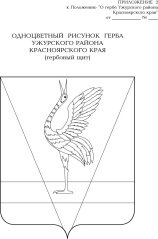 АДМИНИСТРАЦИЯ УЖУРСКОГО РАЙОНАКРАСНОЯРСКОГО КРАЯПОСТАНОВЛЕНИЕ31.10.2023                                           г. Ужур                                                №845О внесении изменений в постановление администрации Ужурского района от 02.06.2023 № 424 «Об утверждении муниципального социального заказа на оказание муниципальных услуг в социальной сфере на 2023 год и на плановый период 2024 года на  территории Ужурского района»Во исполнение постановления администрации Ужурского района от 15.05.2023 №  349 «Об утверждении Порядка формирования муниципальных социальных заказов на оказание муниципальных услуг в социальной сфере, отнесенных к полномочиям администрации Ужурского района, о форме и сроках формирования отчета об их исполнении», руководствуясь Уставом Ужурского района, ПОСТАНОВЛЯЮ:Внести в постановление администрации Ужурского района от 02.06.2023 № 424 «Об утверждении муниципального социального заказа на оказание муниципальных услуг в социальной сфере на 2023 год и на плановый период 2024 года на  территории Ужурского района»» (далее - Постановление) следующие изменения: 1.1. Приложение к Постановлению изложить в новой редакции согласно приложению.Контроль за исполнением настоящего постановления возложить на заместителя главы по социальным вопросам В.А. Богданову.Постановление вступает в силу в день, следующий за днем его официального опубликования в специальном выпуске районной газеты «Сибирский хлебороб».Глава района                                                                                   К.Н. ЗарецкийПриложение к постановлению администрации Ужурского районаот 31.10.2023 № 845МУНИЦИПАЛЬНЫЙ СОЦИАЛЬНЫЙ ЗАКАЗ НА ОКАЗАНИЕ МУНИЦИПАЛЬНЫХМУНИЦИПАЛЬНЫЙ СОЦИАЛЬНЫЙ ЗАКАЗ НА ОКАЗАНИЕ МУНИЦИПАЛЬНЫХМУНИЦИПАЛЬНЫЙ СОЦИАЛЬНЫЙ ЗАКАЗ НА ОКАЗАНИЕ МУНИЦИПАЛЬНЫХМУНИЦИПАЛЬНЫЙ СОЦИАЛЬНЫЙ ЗАКАЗ НА ОКАЗАНИЕ МУНИЦИПАЛЬНЫХМУНИЦИПАЛЬНЫЙ СОЦИАЛЬНЫЙ ЗАКАЗ НА ОКАЗАНИЕ МУНИЦИПАЛЬНЫХМУНИЦИПАЛЬНЫЙ СОЦИАЛЬНЫЙ ЗАКАЗ НА ОКАЗАНИЕ МУНИЦИПАЛЬНЫХМУНИЦИПАЛЬНЫЙ СОЦИАЛЬНЫЙ ЗАКАЗ НА ОКАЗАНИЕ МУНИЦИПАЛЬНЫХМУНИЦИПАЛЬНЫЙ СОЦИАЛЬНЫЙ ЗАКАЗ НА ОКАЗАНИЕ МУНИЦИПАЛЬНЫХМУНИЦИПАЛЬНЫЙ СОЦИАЛЬНЫЙ ЗАКАЗ НА ОКАЗАНИЕ МУНИЦИПАЛЬНЫХМУНИЦИПАЛЬНЫЙ СОЦИАЛЬНЫЙ ЗАКАЗ НА ОКАЗАНИЕ МУНИЦИПАЛЬНЫХМУНИЦИПАЛЬНЫЙ СОЦИАЛЬНЫЙ ЗАКАЗ НА ОКАЗАНИЕ МУНИЦИПАЛЬНЫХУСЛУГ В СОЦИАЛЬНОЙ СФЕРЕ НА 2023 ГОД И НА ПЛАНОВЫЙ ПЕРИОД 2024 ГОДАУСЛУГ В СОЦИАЛЬНОЙ СФЕРЕ НА 2023 ГОД И НА ПЛАНОВЫЙ ПЕРИОД 2024 ГОДАУСЛУГ В СОЦИАЛЬНОЙ СФЕРЕ НА 2023 ГОД И НА ПЛАНОВЫЙ ПЕРИОД 2024 ГОДАУСЛУГ В СОЦИАЛЬНОЙ СФЕРЕ НА 2023 ГОД И НА ПЛАНОВЫЙ ПЕРИОД 2024 ГОДАУСЛУГ В СОЦИАЛЬНОЙ СФЕРЕ НА 2023 ГОД И НА ПЛАНОВЫЙ ПЕРИОД 2024 ГОДАУСЛУГ В СОЦИАЛЬНОЙ СФЕРЕ НА 2023 ГОД И НА ПЛАНОВЫЙ ПЕРИОД 2024 ГОДАУСЛУГ В СОЦИАЛЬНОЙ СФЕРЕ НА 2023 ГОД И НА ПЛАНОВЫЙ ПЕРИОД 2024 ГОДАУСЛУГ В СОЦИАЛЬНОЙ СФЕРЕ НА 2023 ГОД И НА ПЛАНОВЫЙ ПЕРИОД 2024 ГОДАУСЛУГ В СОЦИАЛЬНОЙ СФЕРЕ НА 2023 ГОД И НА ПЛАНОВЫЙ ПЕРИОД 2024 ГОДАУСЛУГ В СОЦИАЛЬНОЙ СФЕРЕ НА 2023 ГОД И НА ПЛАНОВЫЙ ПЕРИОД 2024 ГОДАУСЛУГ В СОЦИАЛЬНОЙ СФЕРЕ НА 2023 ГОД И НА ПЛАНОВЫЙ ПЕРИОД 2024 ГОДАНА 1 СЕНТЯБРЯ  2023 Г.НА 1 СЕНТЯБРЯ  2023 Г.НА 1 СЕНТЯБРЯ  2023 Г.НА 1 СЕНТЯБРЯ  2023 Г.НА 1 СЕНТЯБРЯ  2023 Г.НА 1 СЕНТЯБРЯ  2023 Г.НА 1 СЕНТЯБРЯ  2023 Г.НА 1 СЕНТЯБРЯ  2023 Г.НА 1 СЕНТЯБРЯ  2023 Г.НА 1 СЕНТЯБРЯ  2023 Г.НА 1 СЕНТЯБРЯ  2023 Г.КодыДата31.08.2023по ОКПО02100964  Уполномоченный органАдминистрация Ужурского Района Красноярского КраяАдминистрация Ужурского Района Красноярского КраяАдминистрация Ужурского Района Красноярского КраяАдминистрация Ужурского Района Красноярского КраяАдминистрация Ужурского Района Красноярского КраяАдминистрация Ужурского Района Красноярского КраяАдминистрация Ужурского Района Красноярского КраяАдминистрация Ужурского Района Красноярского КраяГлава БКНаименование бюджета   Районный бюджет Ужурского района   Районный бюджет Ужурского района   Районный бюджет Ужурского района   Районный бюджет Ужурского района   Районный бюджет Ужурского района   Районный бюджет Ужурского района   Районный бюджет Ужурского района   Районный бюджет Ужурского районапо ОКТМО   04656101001Статус22222222Направление деятельностиРеализация дополнительных общеразвивающих программ (за исключением дополнительных предпрофессиональных программ в области искусства)Реализация дополнительных общеразвивающих программ (за исключением дополнительных предпрофессиональных программ в области искусства)Реализация дополнительных общеразвивающих программ (за исключением дополнительных предпрофессиональных программ в области искусства)Реализация дополнительных общеразвивающих программ (за исключением дополнительных предпрофессиональных программ в области искусства)Реализация дополнительных общеразвивающих программ (за исключением дополнительных предпрофессиональных программ в области искусства)Реализация дополнительных общеразвивающих программ (за исключением дополнительных предпрофессиональных программ в области искусства)Реализация дополнительных общеразвивающих программ (за исключением дополнительных предпрофессиональных программ в области искусства)Реализация дополнительных общеразвивающих программ (за исключением дополнительных предпрофессиональных программ в области искусства)I. Общие сведения о муниципальном социальном заказе на оказание муниципальных услуг в социальной сфере (далее - муниципальный социальный заказ) в очередном финансовом году и плановом периоде, а также за пределами планового периодаI. Общие сведения о муниципальном социальном заказе на оказание муниципальных услуг в социальной сфере (далее - муниципальный социальный заказ) в очередном финансовом году и плановом периоде, а также за пределами планового периодаI. Общие сведения о муниципальном социальном заказе на оказание муниципальных услуг в социальной сфере (далее - муниципальный социальный заказ) в очередном финансовом году и плановом периоде, а также за пределами планового периодаI. Общие сведения о муниципальном социальном заказе на оказание муниципальных услуг в социальной сфере (далее - муниципальный социальный заказ) в очередном финансовом году и плановом периоде, а также за пределами планового периодаI. Общие сведения о муниципальном социальном заказе на оказание муниципальных услуг в социальной сфере (далее - муниципальный социальный заказ) в очередном финансовом году и плановом периоде, а также за пределами планового периодаI. Общие сведения о муниципальном социальном заказе на оказание муниципальных услуг в социальной сфере (далее - муниципальный социальный заказ) в очередном финансовом году и плановом периоде, а также за пределами планового периодаI. Общие сведения о муниципальном социальном заказе на оказание муниципальных услуг в социальной сфере (далее - муниципальный социальный заказ) в очередном финансовом году и плановом периоде, а также за пределами планового периодаI. Общие сведения о муниципальном социальном заказе на оказание муниципальных услуг в социальной сфере (далее - муниципальный социальный заказ) в очередном финансовом году и плановом периоде, а также за пределами планового периодаI. Общие сведения о муниципальном социальном заказе на оказание муниципальных услуг в социальной сфере (далее - муниципальный социальный заказ) в очередном финансовом году и плановом периоде, а также за пределами планового периодаI. Общие сведения о муниципальном социальном заказе на оказание муниципальных услуг в социальной сфере (далее - муниципальный социальный заказ) в очередном финансовом году и плановом периоде, а также за пределами планового периодаI. Общие сведения о муниципальном социальном заказе на оказание муниципальных услуг в социальной сфере (далее - муниципальный социальный заказ) в очередном финансовом году и плановом периоде, а также за пределами планового периодаI. Общие сведения о муниципальном социальном заказе на оказание муниципальных услуг в социальной сфере (далее - муниципальный социальный заказ) в очередном финансовом году и плановом периоде, а также за пределами планового периодаI. Общие сведения о муниципальном социальном заказе на оказание муниципальных услуг в социальной сфере (далее - муниципальный социальный заказ) в очередном финансовом году и плановом периоде, а также за пределами планового периодаI. Общие сведения о муниципальном социальном заказе на оказание муниципальных услуг в социальной сфере (далее - муниципальный социальный заказ) в очередном финансовом году и плановом периоде, а также за пределами планового периодаI. Общие сведения о муниципальном социальном заказе на оказание муниципальных услуг в социальной сфере (далее - муниципальный социальный заказ) в очередном финансовом году и плановом периоде, а также за пределами планового периодаI. Общие сведения о муниципальном социальном заказе на оказание муниципальных услуг в социальной сфере (далее - муниципальный социальный заказ) в очередном финансовом году и плановом периоде, а также за пределами планового периодаI. Общие сведения о муниципальном социальном заказе на оказание муниципальных услуг в социальной сфере (далее - муниципальный социальный заказ) в очередном финансовом году и плановом периоде, а также за пределами планового периодаI. Общие сведения о муниципальном социальном заказе на оказание муниципальных услуг в социальной сфере (далее - муниципальный социальный заказ) в очередном финансовом году и плановом периоде, а также за пределами планового периодаI. Общие сведения о муниципальном социальном заказе на оказание муниципальных услуг в социальной сфере (далее - муниципальный социальный заказ) в очередном финансовом году и плановом периоде, а также за пределами планового периодаI. Общие сведения о муниципальном социальном заказе на оказание муниципальных услуг в социальной сфере (далее - муниципальный социальный заказ) в очередном финансовом году и плановом периоде, а также за пределами планового периодаI. Общие сведения о муниципальном социальном заказе на оказание муниципальных услуг в социальной сфере (далее - муниципальный социальный заказ) в очередном финансовом году и плановом периоде, а также за пределами планового периода1. Общие сведения о муниципальном социальном заказе на 2023 год (на очередной финансовый год)1. Общие сведения о муниципальном социальном заказе на 2023 год (на очередной финансовый год)1. Общие сведения о муниципальном социальном заказе на 2023 год (на очередной финансовый год)1. Общие сведения о муниципальном социальном заказе на 2023 год (на очередной финансовый год)1. Общие сведения о муниципальном социальном заказе на 2023 год (на очередной финансовый год)1. Общие сведения о муниципальном социальном заказе на 2023 год (на очередной финансовый год)1. Общие сведения о муниципальном социальном заказе на 2023 год (на очередной финансовый год)1. Общие сведения о муниципальном социальном заказе на 2023 год (на очередной финансовый год)1. Общие сведения о муниципальном социальном заказе на 2023 год (на очередной финансовый год)1. Общие сведения о муниципальном социальном заказе на 2023 год (на очередной финансовый год)1. Общие сведения о муниципальном социальном заказе на 2023 год (на очередной финансовый год)1. Общие сведения о муниципальном социальном заказе на 2023 год (на очередной финансовый год)1. Общие сведения о муниципальном социальном заказе на 2023 год (на очередной финансовый год)1. Общие сведения о муниципальном социальном заказе на 2023 год (на очередной финансовый год)1. Общие сведения о муниципальном социальном заказе на 2023 год (на очередной финансовый год)1. Общие сведения о муниципальном социальном заказе на 2023 год (на очередной финансовый год)1. Общие сведения о муниципальном социальном заказе на 2023 год (на очередной финансовый год)1. Общие сведения о муниципальном социальном заказе на 2023 год (на очередной финансовый год)1. Общие сведения о муниципальном социальном заказе на 2023 год (на очередной финансовый год)1. Общие сведения о муниципальном социальном заказе на 2023 год (на очередной финансовый год)1. Общие сведения о муниципальном социальном заказе на 2023 год (на очередной финансовый год)Наименование муниципальной услуги (укрупненной муниципальной услуги)Наименование муниципальной услуги (укрупненной муниципальной услуги)Год определения исполнителей муниципальных услуг (укрупненной муниципальной услуги)Год определения исполнителей муниципальных услуг (укрупненной муниципальной услуги)Место оказания муниципальной услуги (укрупненной муниципальной услуги)Место оказания муниципальной услуги (укрупненной муниципальной услуги)Показатель, характеризующий объем оказания муниципальной услуги (укрупненной муниципальной услуги)Показатель, характеризующий объем оказания муниципальной услуги (укрупненной муниципальной услуги)Показатель, характеризующий объем оказания муниципальной услуги (укрупненной муниципальной услуги)Показатель, характеризующий объем оказания муниципальной услуги (укрупненной муниципальной услуги)Показатель, характеризующий объем оказания муниципальной услуги (укрупненной муниципальной услуги)Значение показателя, характеризующего объем оказания муниципальной услуги (укрупненной муниципальной услуги) по способам определения исполнителей муниципальной услуги (укрупненной муниципальной услуги)Значение показателя, характеризующего объем оказания муниципальной услуги (укрупненной муниципальной услуги) по способам определения исполнителей муниципальной услуги (укрупненной муниципальной услуги)Значение показателя, характеризующего объем оказания муниципальной услуги (укрупненной муниципальной услуги) по способам определения исполнителей муниципальной услуги (укрупненной муниципальной услуги)Значение показателя, характеризующего объем оказания муниципальной услуги (укрупненной муниципальной услуги) по способам определения исполнителей муниципальной услуги (укрупненной муниципальной услуги)Значение показателя, характеризующего объем оказания муниципальной услуги (укрупненной муниципальной услуги) по способам определения исполнителей муниципальной услуги (укрупненной муниципальной услуги)Значение показателя, характеризующего объем оказания муниципальной услуги (укрупненной муниципальной услуги) по способам определения исполнителей муниципальной услуги (укрупненной муниципальной услуги)Значение показателя, характеризующего объем оказания муниципальной услуги (укрупненной муниципальной услуги) по способам определения исполнителей муниципальной услуги (укрупненной муниципальной услуги)Значение показателя, характеризующего объем оказания муниципальной услуги (укрупненной муниципальной услуги) по способам определения исполнителей муниципальной услуги (укрупненной муниципальной услуги)Значение показателя, характеризующего объем оказания муниципальной услуги (укрупненной муниципальной услуги) по способам определения исполнителей муниципальной услуги (укрупненной муниципальной услуги)Значение показателя, характеризующего объем оказания муниципальной услуги (укрупненной муниципальной услуги) по способам определения исполнителей муниципальной услуги (укрупненной муниципальной услуги)Наименование муниципальной услуги (укрупненной муниципальной услуги)Наименование муниципальной услуги (укрупненной муниципальной услуги)Год определения исполнителей муниципальных услуг (укрупненной муниципальной услуги)Год определения исполнителей муниципальных услуг (укрупненной муниципальной услуги)Место оказания муниципальной услуги (укрупненной муниципальной услуги)Место оказания муниципальной услуги (укрупненной муниципальной услуги)направленностьединица измеренияединица измеренияединица измеренияединица измерениявсеговсегоиз нихиз нихиз нихиз нихиз нихиз нихиз нихиз нихНаименование муниципальной услуги (укрупненной муниципальной услуги)Наименование муниципальной услуги (укрупненной муниципальной услуги)Год определения исполнителей муниципальных услуг (укрупненной муниципальной услуги)Год определения исполнителей муниципальных услуг (укрупненной муниципальной услуги)Место оказания муниципальной услуги (укрупненной муниципальной услуги)Место оказания муниципальной услуги (укрупненной муниципальной услуги)направленностьнаименованиенаименованиекод по ОКЕИкод по ОКЕИвсеговсегооказываемого муниципальными казенными учреждениями на основании муниципального заданияоказываемого муниципальными казенными учреждениями на основании муниципального заданияоказываемого муниципальными бюджетными и автономными учреждениями на основании муниципального заданияоказываемого муниципальными бюджетными и автономными учреждениями на основании муниципального заданияв соответствии с конкурсомв соответствии с конкурсомв соответствии с социальными сертификатамив соответствии с социальными сертификатами1122334556677889910101111Реализация дополнительных общеразвивающих программРеализация дополнительных общеразвивающих программ20232023Ужурский районУжурский район001 техническойчеловеко/часчеловеко/час53953922 82622 82610 63210 63212 19412 194Реализация дополнительных общеразвивающих программРеализация дополнительных общеразвивающих программ20232023Ужурский районУжурский район002 естественнонаучнойчеловеко/часчеловеко/час53953941 51741 51732 94732 9478 5708 570Реализация дополнительных общеразвивающих программРеализация дополнительных общеразвивающих программ20232023Ужурский районУжурский район003 физкультурно-спортивнойчеловеко/часчеловеко/час53953930 33330 33328 44628 4461 8871 887Реализация дополнительных общеразвивающих программРеализация дополнительных общеразвивающих программ20232023Ужурский районУжурский район004 художественнойчеловеко/часчеловеко/час53953936 95336 953255752557511 37811 378Реализация дополнительных общеразвивающих программРеализация дополнительных общеразвивающих программ20232023Ужурский районУжурский район005 туристско-краеведческойчеловеко/часчеловеко/час53953917 97517 97514708147083 2673 267Реализация дополнительных общеразвивающих программРеализация дополнительных общеразвивающих программ20232023Ужурский районУжурский район006 cоциально-педагогическойчеловеко/часчеловеко/час53953930 17730 177159331593314 24414 244Реализация дополнительных общеразвивающих программРеализация дополнительных общеразвивающих программ20232023Ужурский районУжурский район007 не указаночеловеко/часчеловеко/час539539100 606100 60610060610060600ИтогоИтого280 387280 387228 847228 8470051 54051 5402. Общие сведения о муниципальном социальном заказе на 2024 год (на 1-ый год планового периода)2. Общие сведения о муниципальном социальном заказе на 2024 год (на 1-ый год планового периода)2. Общие сведения о муниципальном социальном заказе на 2024 год (на 1-ый год планового периода)2. Общие сведения о муниципальном социальном заказе на 2024 год (на 1-ый год планового периода)2. Общие сведения о муниципальном социальном заказе на 2024 год (на 1-ый год планового периода)2. Общие сведения о муниципальном социальном заказе на 2024 год (на 1-ый год планового периода)2. Общие сведения о муниципальном социальном заказе на 2024 год (на 1-ый год планового периода)2. Общие сведения о муниципальном социальном заказе на 2024 год (на 1-ый год планового периода)2. Общие сведения о муниципальном социальном заказе на 2024 год (на 1-ый год планового периода)2. Общие сведения о муниципальном социальном заказе на 2024 год (на 1-ый год планового периода)2. Общие сведения о муниципальном социальном заказе на 2024 год (на 1-ый год планового периода)2. Общие сведения о муниципальном социальном заказе на 2024 год (на 1-ый год планового периода)2. Общие сведения о муниципальном социальном заказе на 2024 год (на 1-ый год планового периода)2. Общие сведения о муниципальном социальном заказе на 2024 год (на 1-ый год планового периода)2. Общие сведения о муниципальном социальном заказе на 2024 год (на 1-ый год планового периода)2. Общие сведения о муниципальном социальном заказе на 2024 год (на 1-ый год планового периода)2. Общие сведения о муниципальном социальном заказе на 2024 год (на 1-ый год планового периода)2. Общие сведения о муниципальном социальном заказе на 2024 год (на 1-ый год планового периода)2. Общие сведения о муниципальном социальном заказе на 2024 год (на 1-ый год планового периода)2. Общие сведения о муниципальном социальном заказе на 2024 год (на 1-ый год планового периода)2. Общие сведения о муниципальном социальном заказе на 2024 год (на 1-ый год планового периода)Наименование муниципальной услуги (укрупненной муниципальной услуги)Год определения исполнителей муниципальных услуг (укрупненной муниципальной услуги)Год определения исполнителей муниципальных услуг (укрупненной муниципальной услуги)Место оказания муниципальной услуги (укрупненной муниципальной услуги)Место оказания муниципальной услуги (укрупненной муниципальной услуги)Показатель, характеризующий объем оказания муниципальной услуги (укрупненной муниципальной услуги)Показатель, характеризующий объем оказания муниципальной услуги (укрупненной муниципальной услуги)Показатель, характеризующий объем оказания муниципальной услуги (укрупненной муниципальной услуги)Показатель, характеризующий объем оказания муниципальной услуги (укрупненной муниципальной услуги)Показатель, характеризующий объем оказания муниципальной услуги (укрупненной муниципальной услуги)Показатель, характеризующий объем оказания муниципальной услуги (укрупненной муниципальной услуги)Показатель, характеризующий объем оказания муниципальной услуги (укрупненной муниципальной услуги)Значение показателя, характеризующего объем оказания муниципальной услуги (укрупненной муниципальной услуги) по способам определения исполнителей муниципальной услуги (укрупненной муниципальной услуги)Значение показателя, характеризующего объем оказания муниципальной услуги (укрупненной муниципальной услуги) по способам определения исполнителей муниципальной услуги (укрупненной муниципальной услуги)Значение показателя, характеризующего объем оказания муниципальной услуги (укрупненной муниципальной услуги) по способам определения исполнителей муниципальной услуги (укрупненной муниципальной услуги)Значение показателя, характеризующего объем оказания муниципальной услуги (укрупненной муниципальной услуги) по способам определения исполнителей муниципальной услуги (укрупненной муниципальной услуги)Значение показателя, характеризующего объем оказания муниципальной услуги (укрупненной муниципальной услуги) по способам определения исполнителей муниципальной услуги (укрупненной муниципальной услуги)Значение показателя, характеризующего объем оказания муниципальной услуги (укрупненной муниципальной услуги) по способам определения исполнителей муниципальной услуги (укрупненной муниципальной услуги)Значение показателя, характеризующего объем оказания муниципальной услуги (укрупненной муниципальной услуги) по способам определения исполнителей муниципальной услуги (укрупненной муниципальной услуги)Значение показателя, характеризующего объем оказания муниципальной услуги (укрупненной муниципальной услуги) по способам определения исполнителей муниципальной услуги (укрупненной муниципальной услуги)Значение показателя, характеризующего объем оказания муниципальной услуги (укрупненной муниципальной услуги) по способам определения исполнителей муниципальной услуги (укрупненной муниципальной услуги)Наименование муниципальной услуги (укрупненной муниципальной услуги)Год определения исполнителей муниципальных услуг (укрупненной муниципальной услуги)Год определения исполнителей муниципальных услуг (укрупненной муниципальной услуги)Место оказания муниципальной услуги (укрупненной муниципальной услуги)Место оказания муниципальной услуги (укрупненной муниципальной услуги)направленностьнаправленностьнаправленностьединица измеренияединица измеренияединица измеренияединица измерениявсеговсегоиз нихиз нихиз нихиз нихиз нихиз нихиз нихНаименование муниципальной услуги (укрупненной муниципальной услуги)Год определения исполнителей муниципальных услуг (укрупненной муниципальной услуги)Год определения исполнителей муниципальных услуг (укрупненной муниципальной услуги)Место оказания муниципальной услуги (укрупненной муниципальной услуги)Место оказания муниципальной услуги (укрупненной муниципальной услуги)направленностьнаправленностьнаправленностьнаименованиенаименованиекод по ОКЕИкод по ОКЕИвсеговсегооказываемого муниципальными казенными учреждениями на основании муниципального заданияоказываемого муниципальными казенными учреждениями на основании муниципального заданияоказываемого муниципальными бюджетными и автономными учреждениями на основании муниципального заданияоказываемого муниципальными бюджетными и автономными учреждениями на основании муниципального заданияв соответствии с конкурсомв соответствии с конкурсомв соответствии с социальными сертификатами122334445566778899101011Реализация дополнительных общеразвивающих программ20232023Ужурский районУжурский район001 технической001 технической001 техническойчеловеко/часчеловеко/час53953918 80418 80411 88211 8826 922Реализация дополнительных общеразвивающих программ20232023Ужурский районУжурский район002 естественнонаучной002 естественнонаучной002 естественнонаучнойчеловеко/часчеловеко/час53953942 23842 23836 82336 8235 415Реализация дополнительных общеразвивающих программ20232023Ужурский районУжурский район003 физкультурно-спортивной003 физкультурно-спортивной003 физкультурно-спортивнойчеловеко/часчеловеко/час53953939 80639 80631 79331 7938 013Реализация дополнительных общеразвивающих программ20232023Ужурский районУжурский район004 художественной004 художественной004 художественнойчеловеко/часчеловеко/час53953939 50839 50828 58428 58410 924Реализация дополнительных общеразвивающих программ20232023Ужурский районУжурский район005 туристско-краеведческой005 туристско-краеведческой005 туристско-краеведческойчеловеко/часчеловеко/час53953918 22718 22716 43916 4391 788Реализация дополнительных общеразвивающих программ20232023Ужурский районУжурский район006 cоциально-педагогической006 cоциально-педагогической006 cоциально-педагогическойчеловеко/часчеловеко/час53953924 93524 93517 80817 8087 127Реализация дополнительных общеразвивающих программ20232023Ужурский районУжурский район007 не указано007 не указано007 не указаночеловеко/часчеловеко/час539539112 442112 442112 442112 4420Реализация дополнительных общеразвивающих программ20242024Ужурский районУжурский район001 технической001 технической001 техническойчеловеко/часчеловеко/час53953918 07618 07611 88211 8826 194Реализация дополнительных общеразвивающих программ20242024Ужурский районУжурский район002 естественнонаучной002 естественнонаучной002 естественнонаучнойчеловеко/часчеловеко/час53953941 66841 66836 82336 8234 845Реализация дополнительных общеразвивающих программ20242024Ужурский районУжурский район003 физкультурно-спортивной003 физкультурно-спортивной003 физкультурно-спортивнойчеловеко/часчеловеко/час53953938 96338 96331 79331 7937 170Реализация дополнительных общеразвивающих программ20242024Ужурский районУжурский район004 художественной004 художественной004 художественнойчеловеко/часчеловеко/час53953938 35838 35828 58428 5849 774Реализация дополнительных общеразвивающих программ20242024Ужурский районУжурский район005 туристско-краеведческой005 туристско-краеведческой005 туристско-краеведческойчеловеко/часчеловеко/час53953918 10718 10716 43916 4391 668Реализация дополнительных общеразвивающих программ20242024Ужурский районУжурский район006 cоциально-педагогической006 cоциально-педагогической006 cоциально-педагогическойчеловеко/часчеловеко/час53953924 11624 11617 80817 8086 308Реализация дополнительных общеразвивающих программ20242024Ужурский районУжурский район007 не указано007 не указано007 не указаночеловеко/часчеловеко/час539539100 606100 606100 606100 6060499 706499 7060076 148II. Сведения об объеме оказания муниципальных услуг (укрупненной муниципальной услуги) в очередном финансовом году и плановом периоде, а также за пределами планового периодаII. Сведения об объеме оказания муниципальных услуг (укрупненной муниципальной услуги) в очередном финансовом году и плановом периоде, а также за пределами планового периодаII. Сведения об объеме оказания муниципальных услуг (укрупненной муниципальной услуги) в очередном финансовом году и плановом периоде, а также за пределами планового периодаII. Сведения об объеме оказания муниципальных услуг (укрупненной муниципальной услуги) в очередном финансовом году и плановом периоде, а также за пределами планового периодаII. Сведения об объеме оказания муниципальных услуг (укрупненной муниципальной услуги) в очередном финансовом году и плановом периоде, а также за пределами планового периодаII. Сведения об объеме оказания муниципальных услуг (укрупненной муниципальной услуги) в очередном финансовом году и плановом периоде, а также за пределами планового периодаII. Сведения об объеме оказания муниципальных услуг (укрупненной муниципальной услуги) в очередном финансовом году и плановом периоде, а также за пределами планового периодаII. Сведения об объеме оказания муниципальных услуг (укрупненной муниципальной услуги) в очередном финансовом году и плановом периоде, а также за пределами планового периодаII. Сведения об объеме оказания муниципальных услуг (укрупненной муниципальной услуги) в очередном финансовом году и плановом периоде, а также за пределами планового периодаII. Сведения об объеме оказания муниципальных услуг (укрупненной муниципальной услуги) в очередном финансовом году и плановом периоде, а также за пределами планового периодаII. Сведения об объеме оказания муниципальных услуг (укрупненной муниципальной услуги) в очередном финансовом году и плановом периоде, а также за пределами планового периодаII. Сведения об объеме оказания муниципальных услуг (укрупненной муниципальной услуги) в очередном финансовом году и плановом периоде, а также за пределами планового периодаII. Сведения об объеме оказания муниципальных услуг (укрупненной муниципальной услуги) в очередном финансовом году и плановом периоде, а также за пределами планового периодаII. Сведения об объеме оказания муниципальных услуг (укрупненной муниципальной услуги) в очередном финансовом году и плановом периоде, а также за пределами планового периодаII. Сведения об объеме оказания муниципальных услуг (укрупненной муниципальной услуги) в очередном финансовом году и плановом периоде, а также за пределами планового периодаII. Сведения об объеме оказания муниципальных услуг (укрупненной муниципальной услуги) в очередном финансовом году и плановом периоде, а также за пределами планового периодаНаименование укрупненной муниципальной услуги:  "Реализация дополнительных общеразвивающих программ"Наименование укрупненной муниципальной услуги:  "Реализация дополнительных общеразвивающих программ"Наименование укрупненной муниципальной услуги:  "Реализация дополнительных общеразвивающих программ"Наименование укрупненной муниципальной услуги:  "Реализация дополнительных общеразвивающих программ"Наименование укрупненной муниципальной услуги:  "Реализация дополнительных общеразвивающих программ"Наименование укрупненной муниципальной услуги:  "Реализация дополнительных общеразвивающих программ"Наименование укрупненной муниципальной услуги:  "Реализация дополнительных общеразвивающих программ"Наименование укрупненной муниципальной услуги:  "Реализация дополнительных общеразвивающих программ"Наименование укрупненной муниципальной услуги:  "Реализация дополнительных общеразвивающих программ"Наименование укрупненной муниципальной услуги:  "Реализация дополнительных общеразвивающих программ"Наименование укрупненной муниципальной услуги:  "Реализация дополнительных общеразвивающих программ"Наименование укрупненной муниципальной услуги:  "Реализация дополнительных общеразвивающих программ"Наименование укрупненной муниципальной услуги:  "Реализация дополнительных общеразвивающих программ"Наименование укрупненной муниципальной услуги:  "Реализация дополнительных общеразвивающих программ"Наименование укрупненной муниципальной услуги:  "Реализация дополнительных общеразвивающих программ"Наименование укрупненной муниципальной услуги:  "Реализация дополнительных общеразвивающих программ"1. Сведения об объеме оказания муниципальных услуг (муниципальных услуг, составляющих укрупненную муниципальную услугу), на 2023 год (на очередной финансовый год)1. Сведения об объеме оказания муниципальных услуг (муниципальных услуг, составляющих укрупненную муниципальную услугу), на 2023 год (на очередной финансовый год)1. Сведения об объеме оказания муниципальных услуг (муниципальных услуг, составляющих укрупненную муниципальную услугу), на 2023 год (на очередной финансовый год)1. Сведения об объеме оказания муниципальных услуг (муниципальных услуг, составляющих укрупненную муниципальную услугу), на 2023 год (на очередной финансовый год)1. Сведения об объеме оказания муниципальных услуг (муниципальных услуг, составляющих укрупненную муниципальную услугу), на 2023 год (на очередной финансовый год)1. Сведения об объеме оказания муниципальных услуг (муниципальных услуг, составляющих укрупненную муниципальную услугу), на 2023 год (на очередной финансовый год)1. Сведения об объеме оказания муниципальных услуг (муниципальных услуг, составляющих укрупненную муниципальную услугу), на 2023 год (на очередной финансовый год)1. Сведения об объеме оказания муниципальных услуг (муниципальных услуг, составляющих укрупненную муниципальную услугу), на 2023 год (на очередной финансовый год)1. Сведения об объеме оказания муниципальных услуг (муниципальных услуг, составляющих укрупненную муниципальную услугу), на 2023 год (на очередной финансовый год)1. Сведения об объеме оказания муниципальных услуг (муниципальных услуг, составляющих укрупненную муниципальную услугу), на 2023 год (на очередной финансовый год)1. Сведения об объеме оказания муниципальных услуг (муниципальных услуг, составляющих укрупненную муниципальную услугу), на 2023 год (на очередной финансовый год)1. Сведения об объеме оказания муниципальных услуг (муниципальных услуг, составляющих укрупненную муниципальную услугу), на 2023 год (на очередной финансовый год)1. Сведения об объеме оказания муниципальных услуг (муниципальных услуг, составляющих укрупненную муниципальную услугу), на 2023 год (на очередной финансовый год)1. Сведения об объеме оказания муниципальных услуг (муниципальных услуг, составляющих укрупненную муниципальную услугу), на 2023 год (на очередной финансовый год)1. Сведения об объеме оказания муниципальных услуг (муниципальных услуг, составляющих укрупненную муниципальную услугу), на 2023 год (на очередной финансовый год)1. Сведения об объеме оказания муниципальных услуг (муниципальных услуг, составляющих укрупненную муниципальную услугу), на 2023 год (на очередной финансовый год)Наименование муниципальной услуги (муниципальных услуг, составляющих укрупненную муниципальную услугу)Уникальный номер реестровой записиУсловия (формы) оказания муниципальной услуги (муниципальных услуг, составляющих укрупненную муниципальную услугу)Категории потребителей  муниципальных услуг  (муниципальных услуг, составляющих укрупненную  муниципальную услугу)Уполномоченный орган (орган, уполномоченный на формирование муниципального социального заказа)Срок оказания муниципальной услуги  (муниципальных услуг, составляющих укрупненную муниципальную услугу)Год определения исполнителей муниципальных услуг (муниципальных услуг, составляющих укрупненную муниципальную услугу)Место оказания муниципальной услуги  (муниципальных услуг, составляющих укрупненную муниципальную услугу)Показатель, характеризующий объем оказания муниципальной услуги  (муниципальных услуг, составляющих укрупненную муниципальную услугу)Показатель, характеризующий объем оказания муниципальной услуги  (муниципальных услуг, составляющих укрупненную муниципальную услугу)Показатель, характеризующий объем оказания муниципальной услуги  (муниципальных услуг, составляющих укрупненную муниципальную услугу)Значение показателя, характеризующего объем оказания муниципальной услуги  (муниципальных услуг, составляющих укрупненную муниципальную услугу) по способам определения исполнителей муниципальных услуг  (муниципальных услуг, составляющих укрупненную муниципальную услугу)Значение показателя, характеризующего объем оказания муниципальной услуги  (муниципальных услуг, составляющих укрупненную муниципальную услугу) по способам определения исполнителей муниципальных услуг  (муниципальных услуг, составляющих укрупненную муниципальную услугу)Значение показателя, характеризующего объем оказания муниципальной услуги  (муниципальных услуг, составляющих укрупненную муниципальную услугу) по способам определения исполнителей муниципальных услуг  (муниципальных услуг, составляющих укрупненную муниципальную услугу)Значение показателя, характеризующего объем оказания муниципальной услуги  (муниципальных услуг, составляющих укрупненную муниципальную услугу) по способам определения исполнителей муниципальных услуг  (муниципальных услуг, составляющих укрупненную муниципальную услугу)Предельные допустимые возможные отклонения от показателей, характеризующих объем оказания муниципальной услуги  (муниципальных услуг, составляющих укрупненную муниципальную услугу),%Наименование муниципальной услуги (муниципальных услуг, составляющих укрупненную муниципальную услугу)Уникальный номер реестровой записиУсловия (формы) оказания муниципальной услуги (муниципальных услуг, составляющих укрупненную муниципальную услугу)Категории потребителей  муниципальных услуг  (муниципальных услуг, составляющих укрупненную  муниципальную услугу)Уполномоченный орган (орган, уполномоченный на формирование муниципального социального заказа)Срок оказания муниципальной услуги  (муниципальных услуг, составляющих укрупненную муниципальную услугу)Год определения исполнителей муниципальных услуг (муниципальных услуг, составляющих укрупненную муниципальную услугу)Место оказания муниципальной услуги  (муниципальных услуг, составляющих укрупненную муниципальную услугу)наименование показателяединица измеренияединица измеренияоказываемого муниципальными казенными учреждениями на основании муниципального заданияоказываемого муниципальными бюджетными и автономными учреждениями на основании муниципального заданияв соответствии с конкурсомв соответствии с социальными сертификатамиПредельные допустимые возможные отклонения от показателей, характеризующих объем оказания муниципальной услуги  (муниципальных услуг, составляющих укрупненную муниципальную услугу),%Наименование муниципальной услуги (муниципальных услуг, составляющих укрупненную муниципальную услугу)Уникальный номер реестровой записиУсловия (формы) оказания муниципальной услуги (муниципальных услуг, составляющих укрупненную муниципальную услугу)Категории потребителей  муниципальных услуг  (муниципальных услуг, составляющих укрупненную  муниципальную услугу)Уполномоченный орган (орган, уполномоченный на формирование муниципального социального заказа)Срок оказания муниципальной услуги  (муниципальных услуг, составляющих укрупненную муниципальную услугу)Год определения исполнителей муниципальных услуг (муниципальных услуг, составляющих укрупненную муниципальную услугу)Место оказания муниципальной услуги  (муниципальных услуг, составляющих укрупненную муниципальную услугу)наименование показателянаименованиекод по ОКЕИоказываемого муниципальными казенными учреждениями на основании муниципального заданияоказываемого муниципальными бюджетными и автономными учреждениями на основании муниципального заданияв соответствии с конкурсомв соответствии с социальными сертификатамиПредельные допустимые возможные отклонения от показателей, характеризующих объем оказания муниципальной услуги  (муниципальных услуг, составляющих укрупненную муниципальную услугу),%12345678910111213141516Реализация дополнительных общеразвивающих программ804200О.99.0.ББ52АЕ04000очнаяне указаноАдминистрация Ужурского Района Красноярского Края01.09.2023-31.12.20232023Ужурский район001 техническойчеловеко/час53910 632121945Реализация дополнительных общеразвивающих программ804200О.99.0.ББ52АЕ28000очнаяне указаноАдминистрация Ужурского Района Красноярского Края01.09.2023-31.12.20232023Ужурский район002 естественнонаучнойчеловеко/час53932 94785705Реализация дополнительных общеразвивающих программ804200О.99.0.ББ52АЕ52000очнаяне указаноАдминистрация Ужурского Района Красноярского Края01.09.2023-31.12.20232023Ужурский район003 физкультурно-спортивнойчеловеко/час53928 44618875Реализация дополнительных общеразвивающих программ804200О.99.0.ББ52АЕ76000очнаяне указаноАдминистрация Ужурского Района Красноярского Края01.09.2023-31.12.20232023Ужурский район004 художественнойчеловеко/час53925 575113785Реализация дополнительных общеразвивающих программ804200О.99.0.ББ52АЖ00000очнаяне указаноАдминистрация Ужурского Района Красноярского Края01.09.2023-31.12.20232023Ужурский район005 туристско-краеведческойчеловеко/час53914 70832675Реализация дополнительных общеразвивающих программ804200О.99.0.ББ52АЖ24000очнаяне указаноАдминистрация Ужурского Района Красноярского Края01.09.2023-31.12.20232023Ужурский район006 cоциально-педагогическойчеловеко/час53915 933142445Реализация дополнительных общеразвивающих программ804200О.99.0.ББ52АО20000очнаяне указаноАдминистрация Ужурского Района Красноярского Края01.09.2023-31.12.20232023Ужурский район007 не указаночеловеко/час539965605Реализация дополнительных общеразвивающих программ804200О.99.0.ББ52АИ16000очнаяне указаноАдминистрация Ужурского Района Красноярского Края01.09.2023-31.12.20232023Ужурский район007 не указаночеловеко/час5399040605Реализация дополнительных общеразвивающих программ804200О.99.0.ББ52АБ44000очнаяне указаноАдминистрация Ужурского Района Красноярского Края01.09.2023-31.12.20232023Ужурский район007 не указаночеловеко/час53954405ИТОГО228 847051 5402. Сведения об объеме оказания муниципальных услуг  (муниципальных услуг, составляющих укрупненную муниципальнуюуслугу), на 2024 год (на 1-ый год планового периода)2. Сведения об объеме оказания муниципальных услуг  (муниципальных услуг, составляющих укрупненную муниципальнуюуслугу), на 2024 год (на 1-ый год планового периода)2. Сведения об объеме оказания муниципальных услуг  (муниципальных услуг, составляющих укрупненную муниципальнуюуслугу), на 2024 год (на 1-ый год планового периода)2. Сведения об объеме оказания муниципальных услуг  (муниципальных услуг, составляющих укрупненную муниципальнуюуслугу), на 2024 год (на 1-ый год планового периода)2. Сведения об объеме оказания муниципальных услуг  (муниципальных услуг, составляющих укрупненную муниципальнуюуслугу), на 2024 год (на 1-ый год планового периода)2. Сведения об объеме оказания муниципальных услуг  (муниципальных услуг, составляющих укрупненную муниципальнуюуслугу), на 2024 год (на 1-ый год планового периода)2. Сведения об объеме оказания муниципальных услуг  (муниципальных услуг, составляющих укрупненную муниципальнуюуслугу), на 2024 год (на 1-ый год планового периода)2. Сведения об объеме оказания муниципальных услуг  (муниципальных услуг, составляющих укрупненную муниципальнуюуслугу), на 2024 год (на 1-ый год планового периода)2. Сведения об объеме оказания муниципальных услуг  (муниципальных услуг, составляющих укрупненную муниципальнуюуслугу), на 2024 год (на 1-ый год планового периода)2. Сведения об объеме оказания муниципальных услуг  (муниципальных услуг, составляющих укрупненную муниципальнуюуслугу), на 2024 год (на 1-ый год планового периода)2. Сведения об объеме оказания муниципальных услуг  (муниципальных услуг, составляющих укрупненную муниципальнуюуслугу), на 2024 год (на 1-ый год планового периода)2. Сведения об объеме оказания муниципальных услуг  (муниципальных услуг, составляющих укрупненную муниципальнуюуслугу), на 2024 год (на 1-ый год планового периода)2. Сведения об объеме оказания муниципальных услуг  (муниципальных услуг, составляющих укрупненную муниципальнуюуслугу), на 2024 год (на 1-ый год планового периода)2. Сведения об объеме оказания муниципальных услуг  (муниципальных услуг, составляющих укрупненную муниципальнуюуслугу), на 2024 год (на 1-ый год планового периода)2. Сведения об объеме оказания муниципальных услуг  (муниципальных услуг, составляющих укрупненную муниципальнуюуслугу), на 2024 год (на 1-ый год планового периода)2. Сведения об объеме оказания муниципальных услуг  (муниципальных услуг, составляющих укрупненную муниципальнуюуслугу), на 2024 год (на 1-ый год планового периода)Наименование муниципальной услуги (муниципальных услуг, составляющих укрупненную муниципальную услугу)Уникальный номер реестровой записиУсловия (формы) оказания муниципальной услуги (муниципальных услуг, составляющих укрупненную муниципальную услугу)Категории потребителей муниципальных услуг  (муниципальных услуг, составляющих укрупненную муниципальную услугу)Уполномоченный орган (орган, уполномоченный на формирование муниципального социального заказа)Срок оказания муниципальной услуги  (муниципальных услуг, составляющих укрупненную муниципальную услугу)Год определения исполнителей муниципальных услуг (муниципальных услуг, составляющих укрупненную муниципальную услугу)Место оказания муниципальной услуги (муниципальных услуг, составляющих укрупненную муниципальную услугу)Показатель, характеризующий объем оказания муниципальной услуги  (муниципальных услуг, составляющих укрупненную муниципальную услугу)Показатель, характеризующий объем оказания муниципальной услуги  (муниципальных услуг, составляющих укрупненную муниципальную услугу)Показатель, характеризующий объем оказания муниципальной услуги  (муниципальных услуг, составляющих укрупненную муниципальную услугу)Значение показателя, характеризующего объем оказания муниципальной услуги (муниципальных услуг, составляющих укрупненную гмуниципальную услугу) по способам определения исполнителей муниципальных услуг  (муниципальных услуг, составляющих укрупненную муниципальную услугу)Значение показателя, характеризующего объем оказания муниципальной услуги (муниципальных услуг, составляющих укрупненную гмуниципальную услугу) по способам определения исполнителей муниципальных услуг  (муниципальных услуг, составляющих укрупненную муниципальную услугу)Значение показателя, характеризующего объем оказания муниципальной услуги (муниципальных услуг, составляющих укрупненную гмуниципальную услугу) по способам определения исполнителей муниципальных услуг  (муниципальных услуг, составляющих укрупненную муниципальную услугу)Значение показателя, характеризующего объем оказания муниципальной услуги (муниципальных услуг, составляющих укрупненную гмуниципальную услугу) по способам определения исполнителей муниципальных услуг  (муниципальных услуг, составляющих укрупненную муниципальную услугу)Предельные допустимые возможные отклонения от показателей, характеризующих объем оказания муниципальной услуги  (муниципальных услуг, составляющих укрупненную муниципальную услугу), %Наименование муниципальной услуги (муниципальных услуг, составляющих укрупненную муниципальную услугу)Уникальный номер реестровой записиУсловия (формы) оказания муниципальной услуги (муниципальных услуг, составляющих укрупненную муниципальную услугу)Категории потребителей муниципальных услуг  (муниципальных услуг, составляющих укрупненную муниципальную услугу)Уполномоченный орган (орган, уполномоченный на формирование муниципального социального заказа)Срок оказания муниципальной услуги  (муниципальных услуг, составляющих укрупненную муниципальную услугу)Год определения исполнителей муниципальных услуг (муниципальных услуг, составляющих укрупненную муниципальную услугу)Место оказания муниципальной услуги (муниципальных услуг, составляющих укрупненную муниципальную услугу)наименование показателяединица измеренияединица измеренияоказываемого муниципальными казенными учреждениями на основании муниципального заданияоказываемого муниципальными бюджетными и автономными учреждениями на основании муниципального заданияв соответствии с конкурсомв соответствии с социальными сертификатамиПредельные допустимые возможные отклонения от показателей, характеризующих объем оказания муниципальной услуги  (муниципальных услуг, составляющих укрупненную муниципальную услугу), %Наименование муниципальной услуги (муниципальных услуг, составляющих укрупненную муниципальную услугу)Уникальный номер реестровой записиУсловия (формы) оказания муниципальной услуги (муниципальных услуг, составляющих укрупненную муниципальную услугу)Категории потребителей муниципальных услуг  (муниципальных услуг, составляющих укрупненную муниципальную услугу)Уполномоченный орган (орган, уполномоченный на формирование муниципального социального заказа)Срок оказания муниципальной услуги  (муниципальных услуг, составляющих укрупненную муниципальную услугу)Год определения исполнителей муниципальных услуг (муниципальных услуг, составляющих укрупненную муниципальную услугу)Место оказания муниципальной услуги (муниципальных услуг, составляющих укрупненную муниципальную услугу)наименование показателянаименованиекод по ОКЕИоказываемого муниципальными казенными учреждениями на основании муниципального заданияоказываемого муниципальными бюджетными и автономными учреждениями на основании муниципального заданияв соответствии с конкурсомв соответствии с социальными сертификатамиПредельные допустимые возможные отклонения от показателей, характеризующих объем оказания муниципальной услуги  (муниципальных услуг, составляющих укрупненную муниципальную услугу), %12345678910111213141516Реализация дополнительных общеразвивающих программ804200О.99.0.ББ52АЕ04000очнаяне указаноАдминистрация Ужурского Района Красноярского Края01.01.2024-31.08.20242023Ужурский район001 техническойчеловеко/час53911 8826 9225Реализация дополнительных общеразвивающих программ804200О.99.0.ББ52АЕ28000очнаяне указаноАдминистрация Ужурского Района Красноярского Края01.01.2024-31.08.20242023Ужурский район002 естественнонаучнойчеловеко/час53936 8235 4155Реализация дополнительных общеразвивающих программ804200О.99.0.ББ52АЕ52000очнаяне указаноАдминистрация Ужурского Района Красноярского Края01.01.2024-31.08.20242023Ужурский район003 физкультурно-спортивнойчеловеко/час53931 7938 0135Реализация дополнительных общеразвивающих программ804200О.99.0.ББ52АЕ76000очнаяне указаноАдминистрация Ужурского Района Красноярского Края01.01.2024-31.08.20242023Ужурский район004 художественнойчеловеко/час53928 58410 9245Реализация дополнительных общеразвивающих программ804200О.99.0.ББ52АЖ00000очнаяне указаноАдминистрация Ужурского Района Красноярского Края01.01.2024-31.08.20242023Ужурский район005 туристско-краеведческойчеловеко/час53916 4391 7885Реализация дополнительных общеразвивающих программ804200О.99.0.ББ52АЖ24000очнаяне указаноАдминистрация Ужурского Района Красноярского Края01.01.2024-31.08.20242023Ужурский район006 cоциально-педагогическойчеловеко/час53917 8087 1275Реализация дополнительных общеразвивающих программ804200О.99.0.ББ52АО20000очнаяне указаноАдминистрация Ужурского Района Красноярского Края01.01.2024-31.08.20242023Ужурский район007 не указаночеловеко/час53910 792005Реализация дополнительных общеразвивающих программ804200О.99.0.ББ52АИ16000очнаяне указаноАдминистрация Ужурского Района Красноярского Края01.01.2024-31.08.20242023Ужурский район007 не указаночеловеко/час539101 04205Реализация дополнительных общеразвивающих программ804200О.99.0.ББ52АБ44000очнаяне указаноАдминистрация Ужурского Района Красноярского Края01.01.2024-31.08.20242023Ужурский район007 не указаночеловеко/час53960805Реализация дополнительных общеразвивающих программ804200О.99.0.ББ52АЕ04000очнаяне указаноАдминистрация Ужурского Района Красноярского Края01.09.2024-31.12.20242024Ужурский район001 техническойчеловеко/час53911 8826 1945Реализация дополнительных общеразвивающих программ804200О.99.0.ББ52АЕ28000очнаяне указаноАдминистрация Ужурского Района Красноярского Края01.09.2024-31.12.20242024Ужурский район002 естественнонаучнойчеловеко/час53936 8234 8455Реализация дополнительных общеразвивающих программ804200О.99.0.ББ52АЕ52000очнаяне указаноАдминистрация Ужурского Района Красноярского Края01.09.2024-31.12.20242024Ужурский район003 физкультурно-спортивнойчеловеко/час53931 7937 1705Реализация дополнительных общеразвивающих программ804200О.99.0.ББ52АЕ76000очнаяне указаноАдминистрация Ужурского Района Красноярского Края01.09.2024-31.12.20242024Ужурский район004 художественнойчеловеко/час53928 5849 7745Реализация дополнительных общеразвивающих программ804200О.99.0.ББ52АЖ00000очнаяне указаноАдминистрация Ужурского Района Красноярского Края01.09.2024-31.12.20242024Ужурский район005 туристско-краеведческойчеловеко/час53916 4391 6685Реализация дополнительных общеразвивающих программ804200О.99.0.ББ52АЖ24000очнаяне указаноАдминистрация Ужурского Района Красноярского Края01.09.2024-31.12.20242024Ужурский район006 cоциально-педагогическойчеловеко/час53917 8086 3085Реализация дополнительных общеразвивающих программ804200О.99.0.ББ52АО20000очнаяне указаноАдминистрация Ужурского Района Красноярского Края01.09.2024-31.12.20242024Ужурский район007 не указаночеловеко/час5399 65605Реализация дополнительных общеразвивающих программ804200О.99.0.ББ52АИ16000очнаяне указаноАдминистрация Ужурского Района Красноярского Края01.09.2024-31.12.20242024Ужурский район007 не указаночеловеко/час53990 40605Реализация дополнительных общеразвивающих программ804200О.99.0.ББ52АБ44000очнаяне указаноАдминистрация Ужурского Района Красноярского Края01.09.2024-31.12.20242024Ужурский район007 не указаночеловеко/час53954405ИТОГО499 706076 148III. Сведения о показателях, характеризующих качество оказания муниципальных услуг (муниципальных услуг, составляющих укрупненную муниципальную услугу), на срок оказания  муниципальной услугиIII. Сведения о показателях, характеризующих качество оказания муниципальных услуг (муниципальных услуг, составляющих укрупненную муниципальную услугу), на срок оказания  муниципальной услугиIII. Сведения о показателях, характеризующих качество оказания муниципальных услуг (муниципальных услуг, составляющих укрупненную муниципальную услугу), на срок оказания  муниципальной услугиIII. Сведения о показателях, характеризующих качество оказания муниципальных услуг (муниципальных услуг, составляющих укрупненную муниципальную услугу), на срок оказания  муниципальной услугиIII. Сведения о показателях, характеризующих качество оказания муниципальных услуг (муниципальных услуг, составляющих укрупненную муниципальную услугу), на срок оказания  муниципальной услугиIII. Сведения о показателях, характеризующих качество оказания муниципальных услуг (муниципальных услуг, составляющих укрупненную муниципальную услугу), на срок оказания  муниципальной услугиIII. Сведения о показателях, характеризующих качество оказания муниципальных услуг (муниципальных услуг, составляющих укрупненную муниципальную услугу), на срок оказания  муниципальной услугиIII. Сведения о показателях, характеризующих качество оказания муниципальных услуг (муниципальных услуг, составляющих укрупненную муниципальную услугу), на срок оказания  муниципальной услугиIII. Сведения о показателях, характеризующих качество оказания муниципальных услуг (муниципальных услуг, составляющих укрупненную муниципальную услугу), на срок оказания  муниципальной услугиНаименование муниципальной услуги  (муниципальных услуг, составляющих укрупненную муниципальную услугу), на срок оказания муниципальной услугиУникальный номер реестровой записиУсловия (формы) оказания муниципальной услуги  (муниципальных услуг, составляющих укрупненную муниципальную услугу), на срок оказания муниципальной услугиКатегории потребителей муниципальных услуг (муниципальных услуг, составляющих укрупненную муниципальную услугу), на срок оказания муниципальной услугиПоказатель, характеризующий качество оказания муниципальной услуги  (муниципальных услуг, составляющих укрупненную муниципальную услугу), на срок оказания муниципальной услугиПоказатель, характеризующий качество оказания муниципальной услуги  (муниципальных услуг, составляющих укрупненную муниципальную услугу), на срок оказания муниципальной услугиПоказатель, характеризующий качество оказания муниципальной услуги  (муниципальных услуг, составляющих укрупненную муниципальную услугу), на срок оказания муниципальной услугиЗначение показателя, характеризующего качество оказания муниципальной услуги  (муниципальных услуг, составляющих укрупненную муниципальную услугу), на срок оказания муниципальной услугиПредельные допустимые возможные отклонения от показателя, характеризующего качество оказания муниципальной услуги  (муниципальных услуг, составляющих укрупненную  муниципальную услугу), на срок оказания муниципальной услугиНаименование муниципальной услуги  (муниципальных услуг, составляющих укрупненную муниципальную услугу), на срок оказания муниципальной услугиУникальный номер реестровой записиУсловия (формы) оказания муниципальной услуги  (муниципальных услуг, составляющих укрупненную муниципальную услугу), на срок оказания муниципальной услугиКатегории потребителей муниципальных услуг (муниципальных услуг, составляющих укрупненную муниципальную услугу), на срок оказания муниципальной услугинаименование показателяединица измеренияединица измеренияЗначение показателя, характеризующего качество оказания муниципальной услуги  (муниципальных услуг, составляющих укрупненную муниципальную услугу), на срок оказания муниципальной услугиПредельные допустимые возможные отклонения от показателя, характеризующего качество оказания муниципальной услуги  (муниципальных услуг, составляющих укрупненную  муниципальную услугу), на срок оказания муниципальной услугиНаименование муниципальной услуги  (муниципальных услуг, составляющих укрупненную муниципальную услугу), на срок оказания муниципальной услугиУникальный номер реестровой записиУсловия (формы) оказания муниципальной услуги  (муниципальных услуг, составляющих укрупненную муниципальную услугу), на срок оказания муниципальной услугиКатегории потребителей муниципальных услуг (муниципальных услуг, составляющих укрупненную муниципальную услугу), на срок оказания муниципальной услугинаименование показателянаименованиекод по ОКЕИЗначение показателя, характеризующего качество оказания муниципальной услуги  (муниципальных услуг, составляющих укрупненную муниципальную услугу), на срок оказания муниципальной услугиПредельные допустимые возможные отклонения от показателя, характеризующего качество оказания муниципальной услуги  (муниципальных услуг, составляющих укрупненную  муниципальную услугу), на срок оказания муниципальной услуги123456789Реализация дополнительных общеразвивающих программ804200О.99.0.ББ52АЕ04000очная не указаноДоля обучающихся, освоивших дополнительные общеобразовательные программы образовательного учрежденияпроцент774955Реализация дополнительных общеразвивающих программ804200О.99.0.ББ52АЕ04000очная не указаноДоля родителей(законных представителей) удовлетворенных условиями и качеством предоставляемой образовательной услугипроцент774955Реализация дополнительных общеразвивающих программ804200О.99.0.ББ52АЕ28000очная не указаноДоля обучающихся, освоивших дополнительные общеобразовательные программы образовательного учрежденияпроцент774955Реализация дополнительных общеразвивающих программ804200О.99.0.ББ52АЕ28000очная не указаноДоля родителей(законных представителей) удовлетворенных условиями и качеством предоставляемой образовательной услугипроцент774955Реализация дополнительных общеразвивающих программ804200О.99.0.ББ52АЕ52000очная не указаноДоля обучающихся, освоивших дополнительные общеобразовательные программы образовательного учрежденияпроцент774955Реализация дополнительных общеразвивающих программ804200О.99.0.ББ52АЕ52000очная не указаноДоля родителей(законных представителей) удовлетворенных условиями и качеством предоставляемой образовательной услугипроцент774955Реализация дополнительных общеразвивающих программ804200О.99.0.ББ52АЕ76000очная не указаноДоля обучающихся, освоивших дополнительные общеобразовательные программы образовательного учрежденияпроцент774955Реализация дополнительных общеразвивающих программ804200О.99.0.ББ52АЕ76000очная не указаноДоля родителей(законных представителей) удовлетворенных условиями и качеством предоставляемой образовательной услугипроцент774955Реализация дополнительных общеразвивающих программ804200О.99.0.ББ52АЖ00000очная не указаноДоля обучающихся, освоивших дополнительные общеобразовательные программы образовательного учрежденияпроцент774955Реализация дополнительных общеразвивающих программ804200О.99.0.ББ52АЖ00000очная не указаноДоля родителей(законных представителей) удовлетворенных условиями и качеством предоставляемой образовательной услугипроцент774955Реализация дополнительных общеразвивающих программ804200О.99.0.ББ52АЖ24000очная не указаноДоля обучающихся, освоивших дополнительные общеобразовательные программы образовательного учрежденияпроцент774955Реализация дополнительных общеразвивающих программ804200О.99.0.ББ52АЖ24000очная не указаноДоля родителей(законных представителей) удовлетворенных условиями и качеством предоставляемой образовательной услугипроцент774955Реализация дополнительных общеразвивающих программ804200О.99.0.ББ52АО20000очная не указаноДоля обучающихся, освоивших дополнительные общеобразовательные программы образовательного учрежденияпроцент774955Реализация дополнительных общеразвивающих программ804200О.99.0.ББ52АО20000очная не указаноДоля родителей(законных представителей) удовлетворенных условиями и качеством предоставляемой образовательной услугипроцент774955Реализация дополнительных общеразвивающих программ804200О.99.0.ББ52АИ16000очная не указаноДоля обучающихся, освоивших дополнительные общеобразовательные программы образовательного учрежденияпроцент774955Реализация дополнительных общеразвивающих программ804200О.99.0.ББ52АИ16000очная не указаноДоля родителей(законных представителей) удовлетворенных условиями и качеством предоставляемой образовательной услугипроцент774955Реализация дополнительных общеразвивающих программ804200О.99.0.ББ52АБ44000очная не указаноДоля обучающихся, освоивших дополнительные общеобразовательные программы образовательного учрежденияпроцент774955Реализация дополнительных общеразвивающих программ804200О.99.0.ББ52АБ44000очная не указаноДоля родителей(законных представителей) удовлетворенных условиями и качеством предоставляемой образовательной услугипроцент774955Глава района _____________          К.Н. Зарецкий  (подпись)